	   Sunday, January 12, 2014	   Monday, January 13, 2014	   Tuesday, January 14, 2014	   Wednesday, January 15, 2014	   Thursday, January 16, 2014	   Friday, January 17, 2014	   Saturday, January 18, 20146:00AMHome Shopping  Shopping program.6:30AMHome Shopping  Shopping program.7:00AMHome Shopping  Shopping program.7:30AMLeading The Way: Who Is Going To Heaven?      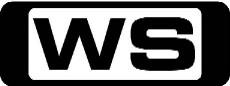 Religious program.PG8:00AMDavid Jeremiah: Turning Point Special Event At Madison Square Garden    Religious ProgramPG8:30AMHome Shopping  Shopping program.9:00AMHome Shopping  Shopping program.9:30AMCoastal Kitchen: Robin Hood's Bay (R)    Kiwi masterchef Chris Coubrough travels along the east coast of Britain, cooking up a feast with fresh, local ingredients.G10:00AMThe People's Cookbook (R)  Explore the origin of beloved dishes that have shaped the taste buds of Britain in the 21st Century.G11:00AMHeaven's Kitchen At Large (R)    Chef Mike Robinson has increasing debts at his Berkshire Pub and wants to expand his wild food message into a cookery school but to do that he needs more income - from outside catering.PG12:00PMThe Edible Garden: Peas And Beans (R)    Alys Fowler attempts to avoid shop-bought fruit and vegetables and live off her own home-grown produce. Using peas and beans from the garden, she makes broad bean falafels and pea shoot cocktails.G12:30PMTake on the Takeaway: John Burton-Race (R)    Michelin Star chef John Burton-Race travels to South Wales to take on the challenge to a cook a Pakistani curry for two consultant surgeons better than their local takeaway can.G1:00PMSpecial: Berett's Tour de Cure 'CC'    (R)Join Berett's on his 1,600km bike ride from Adelaide to Canberra - a painful challenge with blisters, fatigue and exposure to the elements, raising millions for an important cause.                                G2:15PM7TWO Sunday Movie Matinee: The Outlaws Is Coming (R) (B&W) (1965)  The Three Stooges get mixed up in a battle between gunslingers and Indians after a stint with the Preservation of Wildlife Society. Starring LARRY FINE, MOE HOWARD, JOE DE RITA, ADAM WEST and NANCY KOVACK.G4:15PM7TWO Sunday Movie: Stanley & Iris (R) (1990)  ROBERT DE NIRO and JANE FONDA star in this moving drama about an illiterate middle-aged man and the widow who teaches him to read and write. Starring SWOOSIE KURTZ, MARTHA PLIMPTON, HARLEY CROSS and JAMEY SHERIDAN.PG  (A)6:30PMSeconds From Disaster: Pentagon 9/11 (R)    How was a Boeing 757 turned into a fatal weapon? What happened inside the building when the plane struck?  How did so many people manage to escape?PG  (A,V)7:30PMThe Border: Under Siege (R)    Agents and officers raid a house run by suspected human smugglers. They later uncover a secret tunnel below city streets and face the outbreak of a global pandemic.PG8:30PMEscape To The Country: Cotswolds    **NEW EPISODE**Alistair Appleton helps a couple swap city life for some Cotswolds charm. But our buyers have very different tastes in property so one of them will have to compromise.G9:30PMEscape To The Country: Shropshire (R)    **DOUBLE EPISODE**Tonight, Jules Hudson helps a couple say 'adios' to Spain and hello to a creative life in the countryside. Armed with a massive budget, they want a magical property that will inspire their creativity.G10:30PMHomes Under The Hammer    The real-life drama of an auction and following the planning and building works which could transform buyers' property into a dream home.G11:45PMRevenge: Masquerade (R) 'CC'    Hamptonites celebrate Halloween with a glamorous masquerade ball hosted by the Graysons, which is a perfect setting for Emily to drag out Victoria's skeletons. Starring EMILY VANCAMP, MADELEINE STOWE, HENRY CZERNY, JOSH BOWMAN and NICK WECHSLER.M12:45AMCoastal Kitchen: Robin Hood's Bay (R)    Kiwi masterchef Chris Coubrough travels along the east coast of Britain, cooking up a feast with fresh, local ingredients.G1:15AMThe Edible Garden: Peas And Beans (R)    Alys Fowler attempts to avoid shop- bought fruit and vegetables and live off her own home-grown produce. Using peas and beans from the garden, she makes broad bean falafels and pea shoot cocktails.G2:00AMThe People's Cookbook (R)  Explore the origin of beloved dishes that have shaped the taste buds of Britain in the 21st Century.G3:00AMHeaven's Kitchen At Large (R)    Chef Mike Robinson has increasing debts at his Berkshire Pub and wants to expanding his wild food message into a cookery school but to do that he needs more income - from outside catering.PG4:00AM7TWO Late Movie: The Outlaws Is Coming (R) (B&W) (1965)  The Three Stooges get mixed up in a battle between gunslingers and Indians after a stint with the Preservation of Wildlife Society. Starring LARRY FINE, MOE HOWARD, JOE DE RITA, ADAM WEST and NANCY KOVACK.G6:00AMHome Shopping  Shopping program.6:30AMHome Shopping  Home Shopping7:00AMSea Princesses: The Sweet Talker / The Seaquake (R) 'CC'    Imagine swimming like a fish, playing with whales or living in an underwater palace. Join the Sea Princesses for fun and adventures!C7:30AMIt's Academic 'CC'    Simon Reeve hosts all new episodes of the educational and entertaining show where schools compete to win cash and prizes.C8:00AMToybox: Teachers Try Out (R) 'CC'    Watch the toys come alive when we open the lid to a fantasy world full of fun, music, learning and adventure!P8:30AMAmerica's Court With Judge Ross: Give Me Back My Dog & Self Centered Sister-In-Law (R)    A woman sues her friend for a Lhasa Apso puppy. Then, another woman sues her sister-in-law for the cost of a 'girl's weekend' trip.PG9:00AMHome And Away - The Early Years (R) 'CC' Fin jumps to the wrong conclusion about her brother. Toni plans on having a good time in Summer Bay. Starring RICHARD NORTON and ALISTAIR MACDOUGALL.G9:30AMShortland Street    (R)A fast-paced medical drama that centres around the lives and loves of the staff and their patients.PG10:00AMCoronation Street    (R)Sunita makes a life changing decision. Fred confides in Rita about Orchid. Clifford taxes the Croppers patience.PG10:30AMBeautiful Homes And Great Estates: Stradella Estate (R)    Discover a breathtaking architectural masterpiece exclusive to the prestigious celebrity enclave in Bel Air, California.G11:00AMRoute 66: Lizard's Leg And Owlet's Wing  Tod enlists horror-film actors to get back at Buz, who won't share his hotel escort duties. Starring MARTIN MILNER and GEORGE MAHARIS.PG12:00PMNaked City: The Face Of The Enemy (R) An alcoholic Medal of Honor recipient finds that the job market dried up and robs a jewellery store for his daughter's wedding present. Starring HORACE MCMAHON, PAUL BURKE, HARRY BELLAVER and NANCY MALONE.PG 1:00PM7TWO Mid Arvo Movie: Beach Blanket Bingo (R) (1965)  FRANKIE AVALON and ANNETTE FUNICELLO hit the beach with the usual gang of kids and a mermaid named Lorelei, in this 1960's comedy classic. Starring DON RICKLES, LINDA EVANS, HARVEY LEMBECK, DEBORAH WALLEY and TIMOTHY CAREY.PG  (S)3:00PM7TWO Mid Arvo Movie: Stolen Hours (R) (1963)  A wealthy American playgirl, suffering from a tumour on the brain, falls in love with the doctor who operates on her. Starring SUSAN HAYWARD, MICHAEL CRAIG, DIANA BAKER, EDWARD JUDD and PAUL ROGERS.PG  (A)5:00PMShortland Street    A fast-paced medical drama that centres around the lives and loves of the staff and their patients.PG5:30PMCoronation Street    Sunita plans her escape. Fred enlists Rita's help with Stacy. Distracted Maria has a surprise for Tyrone.PG6:00PM2014 Australian Open - Night 1 'CC'    **LIVE**Live coverage of the Grand Slam of Asia-Pacific, the Australian Open.7:00PMSeven News at 7 'CC'    Join Seven for the latest news, sport and weather from around Australia and overseas.7:30PMSpecial: Megastructures: Eco Ark     ** PREMIERE **Take a look at the EcoARK pavilion, a megastructure that is turning Taiwan's trash into a treasure.G8:30PMJonathan Creek: Dense Macabre (R) 'CC'  An author is shot dead in her daughter's home. The killer has vanished, and Maddy must solve the crime on her own. Starring ALAN DAVIES and CAROLINE QUENTIN.M  (V,A)9:30PMWire In The Blood: Nothing But The Night (R)    Tony is not behaving well during a book tour and Carol is causing ructions during a case review in York with her unsympathetic new boss Eden, when a bizarre murder intervenes to bring them home. Starring ROBSON GREEN, HERMOINE NORRIS, MARK LETHEREN, EMMA HANDY and PETE SULLIVAN.MA  (V,A)11:30PMBetween The Lines: Lest Ye Be Judged  Clark and his team go to Liverpool as part of an on-going investigation into a county force. Clark is to investigate the case of Terence Dicks, a vicious young thug. Starring NEIL PEARSON, TOM GEORGESON, SIOBHAN REDMOND, TONY DOYLE and JAYE GRIFFITHS.M12:30AM7TWO Late Movie: Count The Hours (R) (B&W) (1953)    When a farm worker and his wife are accused of murder, the husband confesses in the desperate hope of saving his wife. Starring MACDONALD CAREY, TERESA WRIGHT, ADELE MARA and DELORES MORAN.PG  (V)2:00AMAmerica's Court With Judge Ross: Give Me Back My Dog & Self Centered Sister-In-Law (R)    A woman sues her friend for a Lhasa Apso puppy. Then, another woman sues her sister-in-law for the cost of a 'girl's weekend' trip.PG2:30AMBeautiful Homes And Great Estates: Stradella Estate (R)    Discover a breathtaking architectural masterpiece exclusive to the prestigious celebrity enclave in Bel Air, California.G3:00AMRoute 66: Lizard's Leg And Owlet's Wing  (R)Tod enlists horror-film actors to get back at Buz, who won't share his hotel escort duties. Starring MARTIN MILNER and GEORGE MAHARIS.PG4:00AMThe World Around Us: Exploring Cape York Peninsula (R)  Ben Cropp and his sons explore from their vessel, Freedom II, the vast and remote coastline of Australia's Cape York Peninsula.G5:00AMLeyland Brothers World (R)  MIKE and MAL LEYLAND bring you more of their exciting adventures.G6:00AMHome Shopping  Shopping program.6:30AMHome Shopping  Home Shopping7:00AMSea Princesses: The Spider Crabs / The True Princess (R) 'CC'    Imagine swimming like a fish, playing with whales or living in an underwater palace. Join the Sea Princesses for fun and adventures!C7:30AMIt's Academic 'CC'    Simon Reeve hosts all new episodes of the educational and entertaining show where schools compete to win cash and prizes.C8:00AMToybox: Who's A Good Boy (R) 'CC'    Watch the toys come alive when we open the lid to a fantasy world full of fun, music, learning and adventure!P8:30AMAmerica's Court With Judge Ross: Garden Grouse & Roommate Rumble    A woman sues her gardener for broken sprinklers. Then, a woman sues her former roommate for unpaid rent.PG9:00AMHome And Away - The Early Years (R) 'CC' Will Michael carry out his threat to call the police. Alf catches Simon and Toni in a compromising position. Starring DENNIS COARD, RAY MEAGHER, RICHARD NORTON and ALISTAIR MACDOUGALL.G9:30AMShortland Street    (R)A fast-paced medical drama that centres around the lives and loves of the staff and their patients.PG10:00AMCoronation Street    (R)Sunita plans her escape. Fred enlists Rita's help with Stacy. Distracted Maria has a surprise for Tyrone.PG10:30AMBeautiful Homes And Great Estates: Summit Estate (R)    Tour a phenomenal architectural gem exclusive to Beverly Hills, California. Relax in a tranquil outdoor spa oasis and indulge in an exclusive haven of leisure, luxury, and lifestyle.G11:00AMRoute 66: Across Walnuts And Wine  Tod and Buz wind up in a bitter family when they are boarders in a woman's house while working at an Oregon lumber mill. Starring MARTIN MILNER and GEORGE MAHARIS.PG12:00PMNaked City: Portrait Of A Painter (R) An artist sure of his innocence returns to his psychiatrist after awakening to find his wife murdered. Starring HORACE MCMAHON, PAUL BURKE, HARRY BELLAVER, NANCY MALONE and WILLIAM SHATNER.PG 1:00PM7TWO Mid Arvo Movie: Beach Party (R) (1963)  FRANKIE AVALON and ANNETTE FUNICELLO star in this '60s beach, bikinis and beatniks classic. Starring DOROTHY MALONE, ROBERT CUMMINGS, MOREY AMSTERDAM, HARVEY LEMBECK and EVA SIX.G3:00PM7TWO Mid Arvo Movie: Wicked Stepmother (R) (1988)    An octogenarian, with piercing eyes, honeyed rasp and exotic charms, has a telling effect on elderly widowers. Starring BETTE DAVIS, BARBARA CARRERA, COLLEEN CAMP, LIONEL STANDER and DAVID RASCHE.PG  (H,S,L)5:00PMShortland Street    A fast-paced medical drama that centres around the lives and loves of the staff and their patients.PG5:30PMCoronation Street    Tyrone realises Maria is not his future. The spectre of Hillman visits the Platts. Stacy makes an impression on Rita.PG6:00PM2014 Australian Open - Night 2 'CC'     **LIVE**Live coverage of the Grand Slam of Asia-Pacific, the Australian Open.7:00PMSeven News at 7 'CC'    Join Seven for the latest news, sport and weather from around Australia and overseas.7:30PMWhen Weather Changed History: Great Mississippi Flood    Investigate how weather changed social history after nearly eight months of unprecedented rainfall in spring 1927, when the Mississippi River bursts through its walls causing the greatest flood in American History.PG8:30PMAir Crash Investigations: Panic On The Runway (R) 'CC'    Investigators try to uncover how an airline with 137 people on board turned into one of Britain's worst aviation disasters and it had never even left the runway.PG9:30PMMystery 360: Ghosts Behind Bars (R) 'CC'    From one of the most haunted locations in America comes an unprecedented look at the science behind spirits, spectres and ghost encounters.PG10:30PMI Shouldn't Be Alive: Ocean Disaster (R) 'CC'    Six sailors are competing in a 4 day yacht race in the US. But in the dead of night a leak causes their yacht to capsize, leaving 3 trapped, and the other men thrown overboard into freezing shark infested waters.M11:30PMRevenge: Identity (R) 'CC'    Playing with the Graysons is definitely playing with fire, which Amanda learnt the hard way. Meanwhile, both Emily and Aiden are blindsided, and Daniel begins to take matters into his own hands. Starring EMILY VANCAMP, MADELEINE STOWE, HENRY CZERNY, JOSH BOWMAN and NICK WECHSLER.M12:30AM7TWO Late Movie: Easy Living (R) (B&W) (1949)    An ageing football star wants to retire but has to satisfy the living standards of his demanding wife. Starring VICTOR MATURE, LIZABETH SCOTT, LUCILLE BALL, SONNY TUFTS and LLOYD NOLAN.PG  (A,V)2:00AMAmerica's Court With Judge Ross: Garden Grouse & Roommate Rumble    (R)A woman sues her gardener for broken sprinklers. Then, a woman sues her former roommate for unpaid rent.PG2:30AMBeautiful Homes And Great Estates: Summit Estate (R)    Tour a phenomenal architectural gem exclusive to Beverly Hills, California. Relax in a tranquil outdoor spa oasis and indulge in an exclusive haven of leisure, luxury, and lifestyle.G3:00AMRoute 66: Across Walnuts And Wine  (R)Tod and Buz wind up in a bitter family when they are boarders in a woman's house while working at an Oregon lumber mill. Starring MARTIN MILNER and GEORGE MAHARIS.PG4:00AMThe World Around Us: Great Characters Of Queensland (R)  Meet some of the great characters of Queensland, a range of eccentric and colourful personalities.G5:00AMLeyland Brothers World: Journey Into The Mountains (R)  Mike and Mal Leyland share more of their great adventures. Starring MIKE LEYLAND.G6:00AMHome Shopping  Shopping program.6:30AMHome Shopping  Home Shopping7:00AMSea Princesses: The Crack Of Doom / The Healer (R) 'CC'    Imagine swimming like a fish, playing with whales or living in an underwater palace. Join the Sea Princesses for fun and adventures!C7:30AMIt's Academic 'CC'    Simon Reeve hosts all new episodes of the educational and entertaining show where schools compete to win cash and prizes.C8:00AMToybox: Tom's Skipathon (R) 'CC'    Watch the toys come alive when we open the lid to a fantasy world full of fun, music, learning and adventure!P8:30AMAmerica's Court With Judge Ross: Swing Dance Drama & My Sister Ruined My Reception (R)    One man sues a woman for travel expenses. Then, a woman accuses her sister of ruining her wedding reception.PG9:00AMHome And Away - The Early Years (R) 'CC' Will a kiss lead to greater things for Marilyn? Adam has his suspicions about the robbery. Starring RICHARD NORTON, EMILY SYMONS, MAT STEVENSON and ALISTAIR MACDOUGALL.G9:30AMShortland Street    (R)A fast-paced medical drama that centres around the lives and loves of the staff and their patients.PG10:00AMCoronation Street    (R)Tyrone realises Maria is not his future. The spectre of Hillman visits the Platts. Stacy makes an impression on Rita.PG10:30AMBeautiful Homes And Great Estates: Paul Williams Estate (R)    Discover a truly magnificent estate designed by celebrity architect Paul Williams.  Indulge in a celebrity haven previously owned by the Spelling family.G11:00AMRoute 66: Welcome To The Wedding  A vicious criminal escapes police custody and brings hostage Buz along on his hunt for long-hidden loot. Starring MARTIN MILNER and GEORGE MAHARIS.PG12:00PMNaked City: The Night The Saints Lost Their Halos (R) A female doctor in a poor New York neighbourhood, who helped raise a pharmacist's son, provides medical treatment for the youth after he is wounded while trying to rob a store. Starring HORACE MCMAHON, PAUL BURKE, HARRY BELLAVER, NANCY MALONE and PETER FONDA.PG 1:00PM7TWO Mid Arvo Movie: War Paint (R) (1953)  Lieutenant Billings and his army patrol have nine days to deliver a new peace treaty to the missing Indian Commissioner, or there will be war. Starring ROBERT STACK, JOAN TAYLOR, CHARLES MCGRAW, KEITH LARSEN and PETER GRAVES.PG  (V)3:00PM7TWO Mid Arvo Movie: Cancel My Reservation (R) (1972)  A talk show host gets involved in a murder he didn't commit while on vacation and must try to solve it. Starring BOB HOPE, EVA MARIE SAINT, RALPH BELLAMY, FORREST TUCKER and ANNE ARCHER.PG  (V)5:00PMShortland Street    A fast-paced medical drama that centres around the lives and loves of the staff and their patients.PG  (S)5:30PMCoronation Street    Stacy's past catches up with Rita. Tyrone and Maria face up to their separation. Eileen reaches the end of her tether with Ed.PG6:00PM2014 Australian Open - Night 3 'CC'     **LIVE**Live coverage of the Grand Slam of Asia-Pacific, the Australian Open.7:00PMSeven News at 7 'CC'    Join Seven for the latest news, sport and weather from around Australia and overseas.7:30PMMotorway Patrol (R) 'CC' Officers encounter double trouble with two reckless drunks out of control, there's holiday chaos as a helicopter plunges from the sky and a comic speedster gets a surprise.PG 8:00PMDog Squad   Following working dogs and their handlers on the frontline protecting our streets, prisons, mountains, airports and borders.PG 8:30PMFantasy Homes In the City: Miami    Catherine Gee and Alistair Appleton are on a mission to help a couple living in England, relocate to America to their fantasy home in Miami.G9:30PM60 Minute Makeover (R)    60 Minute Makeover returns to do more incredible house transformations in only one hour.G10:30PMAgent Anna 'CC'    A down-on-her-luck single mum has no other choice, but to sell real estate for a living. Starring ROBYN MALCOLM, ADAM GARDINER, ROY BILLING, THERESA HEALEY and KAYLEIGH HAWORTH.MA  (S)11:30PMThe Bill: Juliet (R) 'CC'    Sun Hill searches for a missing girl with Downs syndrome. However, matters are complicated when it transpires that she's pregnant. Starring ANDREW PAUL, GED SIMMONS, LISA GEOGHAN, TRUDIE GOODWIN and TANIA EMERY.M12:30AM7TWO Late Movie: Cancel My Reservation (R) (1972)  A talk show host gets involved in a murder he didn't commit while on vacation and must try to solve it. Starring BOB HOPE, EVA MARIE SAINT, RALPH BELLAMY, FORREST TUCKER and ANNE ARCHER.PG  (V)2:30AMBeautiful Homes And Great Estates: Paul Williams Estate (R)    Discover a truly magnificent estate designed by celebrity architect Paul Williams.  Indulge in a celebrity haven previously owned by the Spelling family.G3:00AMRoute 66: Welcome To The Wedding  (R)A vicious criminal escapes police custody and brings hostage Buz along on his hunt for long-hidden loot. Starring MARTIN MILNER and GEORGE MAHARIS.PG4:00AMThe World Around Us: Blue Mountains Wonderland (R)  Scott Lambert explores the Blue Mountains, delving into it's history, taking part in activities and meeting the celebrities who live there.G5:00AMLeyland Brothers World (R)  MIKE and MAL LEYLAND share some of their exciting adventures.G6:00AMHome Shopping  Shopping program.6:30AMHome Shopping  Home Shopping7:00AMSea Princesses: The Guilty / The Number Crunchers (R) 'CC'    Imagine swimming like a fish, playing with whales or living in an underwater palace. Join the Sea Princesses for fun and adventures!C7:30AMIt's Academic 'CC'    Simon Reeve hosts all new episodes of the educational and entertaining show where schools compete to win cash and prizes.C8:00AMToybox: There's No Place Like Home (R) 'CC'    Watch the toys come alive when we open the lid to a fantasy world full of fun, music, learning and adventure!P8:30AMAmerica's Court With Judge Ross: Nanny No-No & The Truth Behind The Mask (R)    A woman sues her nanny for her son's injury. Then, another woman sues her former employee.PG9:00AMHome And Away - The Early Years (R) 'CC' Shane receives some rough justice. Lou returns to Summer Bay having made a big decision. Starring RICHARD NORTON, ALISTAIR MACDOUGALL and DIETER BRUMMER.G9:30AMShortland Street    (R)A fast-paced medical drama that centres around the lives and loves of the staff and their patients.PG  (S)10:00AMCoronation Street    (R)Stacy's past catches up with Rita. Tyrone and Maria face up to their separation. Eileen reaches the end of her tether with Ed.PG10:30AMBeautiful Homes And Great Estates: White Stallion Estate (R)    Discover one of California's most magnificent multi-million dollar Parisian inspired mansions perched on a 23 acre promontory with picturesque views.G11:00AMRoute 66: Every Father's Daughter  While working for a road-construction firm, Buz and Tod are startled when the owner asks them to entertain his daughter. Starring MARTIN MILNER and GEORGE MAHARIS.PG12:00PMNaked City: The Contract (R) Both the boyfriend and godfather of a Chinese girl confess to murdering her. Were they in it together or is someone lying? Starring HORACE MCMAHON, PAUL BURKE, HARRY BELLAVER, NANCY MALONE and BILL LAZARUS.PG 1:00PM7TWO Mid Arvo Movie: For Those Who Think Young (R) (1964)  Rich kid and party animal Gardner Pruitt III, known as 'Ding' to his friends, is on the prowl for a new conquest in the form of teenager Sandy Palmer. Starring JAMES DARREN, PAMELA TIFFIN, WOODY WOODBURY, PAUL LYNDE and TINA LOUISE.G3:00PM7TWO Mid Arvo Movie: Eddie And The Cruisers (R) (1983)  In 1964, Eddie Wilson had it all. He had genius. He had vision. He had the hottest rock n' roll band in the country... until he disappeared. Starring TOM BERENGER, MICHAEL PARE, ELLEN BARKIN, HELEN SCHNEIDER and JOE PANTOLIANO.PG  (A,L)5:00PMShortland Street    A fast-paced medical drama that centres around the lives and loves of the staff and their patients.PG5:30PMCoronation Street    Charlie asks Tracy to move in. Rita is left feeling foolish at the police station. Dev and Amber find a rapport.PG6:00PM2014 Australian Open - Night 4 'CC'     **LIVE**Live coverage of the Grand Slam of Asia-Pacific, the Australian Open.7:00PMSeven News at 7 'CC'    Join Seven for the latest news, sport and weather from around Australia and overseas.7:30PMDownton Abbey (R) 'CC'    As Matthew and Mary's wedding is fast approaching, there is some doubt as to whether the wedding will go ahead as the young couple are dealing with many stresses as the future of Downton is under threat. Starring HUGH BONNEVILLE, JESSICA BROWN FINDLAY, LAURA CARMICHAEL, JIM CARTER and BRENDAN COYLE.PG  (A)9:00PMDownton Abbey (R) 'CC'    Robert has taken the decision to put Downton up for sale, but Mary is determined not to give up on their family home so easily. Meanwhile, Mrs Hughes has a health scare but keeps the news a secret. Starring HUGH BONNEVILLE, JESSICA BROWN FINDLAY, LAURA CARMICHAEL, JIM CARTER and BRENDAN COYLE.M10:00PMTaggart: Halfway House 'CC'    When an anonymous victim is shot dead in a local park the only clue as to his identity is a library card for a city college. Starring BLYTHE DUFF, COLIN MCCREDIE, JOHN MICHIE and ALEX NORTON.M  (V)11:00PMThe Bill: Set In Stone (R) 'CC'    PC Cathy Bradford arrives at Sun Hill and paired with PC Hollis to investigate vandalism at a church, but she has a run-in with PC Quinnan. Starring CONNIE HYDE, JEFF STEWART, RENE ZAGGER, ANDREW PAUL and MARK WINGETT.M12:00AM7TWO Late Movie: Valley Of The Sun (R) (B&W) (1942)  A former scout for the cavalry exposes a crooked Indian agent and brings a dangerous Indian uprising to a halt. Starring GEORGE MARSHALL, LUCILLE BALL, CEDRIC HARDWICKE, DEAN JAGGER and JAMES CRAIG.PG  (V)1:30AMAmerica's Court With Judge Ross: Nanny No-No & The Truth Behind The Mask (R)    A woman sues her nanny for her son's injury. Then, another woman sues her former employee.PG2:00AMBeautiful Homes And Great Estates: White Stallion Estate (R)    Discover one of California's most magnificent multi-million dollar Parisian inspired mansions perched on a 23 acre promontory with picturesque views.G2:30AMRoute 66: Every Father's Daughter  (R)While working for a road-construction firm, Buz and Tod are startled when the owner asks them to entertain his daughter. Starring MARTIN MILNER and GEORGE MAHARIS.PG3:30AMThe World Around Us: Guardians Of The Wild (R)  Greg Grainger meets people from around the world who have a special rapport with endangered species of wildlife and offer real hope for the long-term survival of wildlife.G4:30AMLeyland Brothers World (R)  Mike and Mal journey down the mighty Murray River from the Snow Fields, to the mouth of the river in South Australia.G5:30AMHome Shopping  Home Shopping6:00AMHome Shopping  Shopping program.6:30AMHome Shopping  Home Shopping7:00AMSea Princesses: Beauty / The Last One (R) 'CC'    Imagine swimming like a fish or living in an underwater palace. Join the Sea Princesses for fun and adventures!C7:30AMIt's Academic 'CC'    Simon Reeve hosts all new episodes of the educational and entertaining show where schools compete to win cash and prizes.C8:00AMToybox: Ned's Present (R) 'CC'    Watch the toys come alive when we open the lid to a fantasy world full of fun, music, learning and adventure!P8:30AMAmerica's Court With Judge Ross: The Bachelorette Bashed My Beach House & Paternity Test    A woman sues for damage to a beach house. Then, a married couple is sued for the cost of a paternity test.PG9:00AMHome And Away - The Early Years (R) 'CC' A light-fingered Sam is outsmarted by Bobby. Lou is left confused and very vulnerable. Starring RICHARD NORTON, NICOLLE DICKSON, RYAN CLARK and ALISTAIR MACDOUGALL.G9:30AMShortland Street    (R)A fast-paced medical drama that centres around the lives and loves of the staff and their patients.PG10:00AMCoronation Street    (R)Charlie asks Tracy to move in. Rita is left feeling foolish at the police station. Dev and Amber find a rapport.PG10:30AMBeautiful Homes And Great Estates: Sandy Gallin's Bel Air Estate (R)    Discover a magnificent 32 million dollar Bel Air mansion owned by legendary talent manager to Hollywood elite, Sandy Galin.G11:00AMRoute 66: Poor Little Kangaroo Rat  A doctor's wife wants him to end his research project and support her and their son. Starring MARTIN MILNER, GEORGE MAHARIS, LESLIE NIELSEN, JOANNE LINVILLE and RONNY HOWARD.PG12:00PM7TWO Mid Arvo Movie: Starman (R) (1984)  An alien enlists the aid of a widow to take him to his spaceship by posing as her deceased husband. Starring JEFF BRIDGES, KAREN ALLEN, CHARLES MARTIN SMITH, RICHARD JAECKEL and ROBERT PHALEN.PG  (V,L,S)2:40PM7TWO Mid Arvo Movie: P.D James' Unnatural Causes  Commander Adam Dalgliesh is drawn into a macabre murder case on the Suffolk coast during his investigations into a multi-million- dollar currency scam. Starring ROY MARSDEN, SIMON CHANDLER, KENNETH COLLEY, MEL MARTIN and BILL NIGHY.PG  (V,A,L)5:00PMShortland Street    A fast-paced medical drama that centres around the lives and loves of the staff and their patients.PG5:30PMCoronation Street    Tracy defies her family by moving in with Charlie. Fred is torn between protecting Rita or Stacy. Maria gets back into the dating game.PG6:00PM2014 Australian Open - Night 5 'CC'     **LIVE**Live coverage of the Grand Slam of Asia-Pacific, the Australian Open.7:00PMSeven News at 7 'CC'    Join Seven for the latest news, sport and weather from around Australia and overseas.7:30PMDoc Martin: Better The Devil (R) 'CC'   Life in the beautiful Cornish village of Portwenn has become ever more infuriating for Dr. Martin Ellingham since his and Louisa's heart-wrenching decision to call off their wedding. Starring MARTIN CLUNES, CAROLINE KATZ, IAN MCNEICE, STEPHANIE COLE and JOE ABSOLOM.PG 8:30PMEscape To The Country: Devon    Jules Hudson heads to Devon help a couple leave the Surrey suburbs for pastures new after 20 years. Then, Jules discovers the meaning behind the expression 'keeping your nose to the grindstone'.G9:30PMSecret Location: Helen & Dan    Sunita Shroff takes home buyers in secret to locations they can afford but may never think to look for a new home. If they fall for a house and find out where it is, will they then consider the area?PG10:30PMThe New Reclaimers: Jack (R)    Dan Hill and Charis Williams transform homes quickly and cheaply with reclaimed household items. They head to Glasgow to help a family, but with some very wintery weather, will they be able to meet the challenge?PG11:30PMDownsize Me: Mandy And Matt Hoskin (R)    Can Damian and Lee-Anne help a couple transform enough in 8 weeks to renew their wedding vows in their original outfits?PG12:30AMAmerica's Court With Judge Ross: The Bachelorette Bashed My Beach House & Paternity Test    A woman sues for damage to a beach house. Then, a married couple is sued for the cost of a paternity test.PG1:00AMBeautiful Homes And Great Estates: Sandy Gallin's Bel Air Estate (R)    Discover a magnificent 32 million dollar Bel Air mansion owned by legendary talent manager to Hollywood elite, Sandy Galin.G1:30AMRoute 66: Poor Little Kangaroo Rat  (R)A doctor's wife wants him to end his research project and support her and their son. Starring MARTIN MILNER, GEORGE MAHARIS, LESLIE NIELSEN, JOANNE LINVILLE and RONNY HOWARD.PG2:30AMThe World Around Us: Jarunee - The Singing Ape (R)  Following the life of an amazing gibbon named Jarunee who was raised by humans and released back into the Khao Yai National Park in Thailand.M3:30AMThe World Around Us: Exotica & Erotica Of The Deep (R)  Ben Cropp takes viewers beneath the surface to discover amazing creatures with weird and wonderful sexual behaviour.G4:30AMLeyland Brothers World (R)  In Kynton, Victoria, Mike and Mal see how bread used to be made. They also meet a fellow who paints pictures of old artifacts.G5:30AMHome Shopping  Home Shopping6:00AMHome Shopping  Shopping program.6:30AMHome Shopping  Shopping program.7:00AMSaturday Disney (R) 'CC'    Great fun and entertainment including your favourite Disney shows Phineas and Ferb, Austin and Ally and Zeke and Luther. Hosted by CANDICE DIXON, NATHAN MORGAN and TEIGAN NASH.G9:00AMGood Luck Charlie: A Larp In The Park (R) 'CC'    Teddy is ecstatic that the new hot guy Evan invites her for a date at the park. Starring BRIDGIT MENDLER, LEIGH-ALLYN BAKER, BRADLEY STEVEN PERRY, ERIC ALLAN KRAMER and JASON DOLLEY.G9:30AMWizards Of Waverly Place: Alex The Puppetmaster (R) 'CC'    Now that Alex and Harper have graduated high school, they decide to get their own apartment until they realize they can't afford the rent. Starring SELENA GOMEZ, DAVID HENRIE, JAKE T  AUSTIN, JENNIFER STONE and MARIA CANALS-BARRERA.G10:00AMHome Shopping  Shopping program.10:30AMHome Shopping  Shopping program.11:00AMGreenfingers    (R)A lifestyle program celebrating gardening, outdoor living and food. Get all the latest tips, information and facts about gardening.G11:30AMOut Of The Blue: Barossa Valley    (R)The two Michaels uses Maggie Beer's kitchen to cook up a delicious vongole and chilli jam recipe.  The visit the award winning Fermentasion Vietnamese restaurant.G12:00PMGreat South East  (R)Explore leisure and recreation in South East Queensland.G12:30PMCreek To Coast   (R) Queensland's ultimate outdoor adventure show, featuring the very latest in camping, cruising, fishing and four-wheel-driving. Hosted by Scott Hillier.G1:00PMQueensland Weekender 'CC'    (R)Dean Miller and his team cover the length and breadth of Queensland with great suggestions for weekends, short breaks and holidays.G1:30PMSydney Weekender 'CC'    (R)Mike Whitney has your weekend covered with food, accommodation, travel and entertainment in and around Sydney.G2:00PMCoxy's Big Break: Syd Special (R)    Coxy and Scherri-Lee travel to Sydney to explore Darling Harbour, The Rocks, Bondi, Surry Hill and sample the flavour and fashions of the harbour city.G2:30PMTime Of My Life: Still Going Strong (R) 'CC'    Kerri-Anne Kennerley joins Australian personalities Shane Gould, Mike Carlton, Di Morrissey, Bettina Arndt and Glen Ridge to hear extraordinary moments from their past and how they are living life to the full.PG3:00PMNorth (R)    Marcus arrives in the Manukau via container ship, and uses a variety of sea vehicles to explore Auckland's neglected harbour.PG  (V)3:30PMAll 4 Adventure    Join adventurers Jase and Simon on a rugged expedition of discovery across the top of Australia. Today, the boys head to the Lost City and Lorella Springs in NT.PG4:30PMThe Great Australian Doorstep    **NEW SERIES**Peter and Sheree Everitt show off Australia's wonderful smaller towns, the people who live there and the variety of things to see and do around town.                                 PG5:00PMAustralia's Best Houses    Join author and host Gary Takle on quest to discover what really makes a house work. Take a look inside some of the most exciting and stunning houses in the country and meet the professionals who create them.PG5:30PMGoing Bush     **NEW SERIES**Details TBA.PG6:00PM2014 Australian Open - Night 6 'CC'     **LIVE**Live coverage of the Grand Slam of Asia-Pacific, the Australian Open.6:30PMCoastwatch (R) 'CC'    The Northland Emergency helicopter faces a difficult rescue in rough seas and fishery patrols find people where they shouldn't be in Marlborough and Bream Bay.PG7:00PMSCU: Serious Crash Unit: Muriwai / Rua Rd (R) 'CC'  A day at the beach ends in tragedy for a couple and elsewhere, a young girl on a pushbike has been rushed to hospital with critical injuries.PG7:30PMCities of the Underworld: Secret Soviet Bases    Deep within the former Soviet Union lies a classified, subterranean world of Cold War secrets.PG8:30PMThe Border: Night Shift (R)    The agents and officers pursue suspected illegal immigrants, after which they confront cartel foot soldiers in the dead of night and stop would-be imposters from entering the country.PG9:30PMThe Inspector Lynley Mysteries: A Cry For Justice (R) 'CC'    An apparent suicide arouses Haver's suspicions when she discovers that the victim was about to expose an illegal adoption agency. Starring NATHANIEL PARKER, SHARON SMALL, LESLEY VICKERAGE, CATHERINE MCDONOUGH and STEVEN WEBB.MA  (A)11:30PMSecrets Of War: Vietnam: Alpha Strike  Investigate the air war over Vietnam, including a look at President Johnson's daily target selections and recently declassified information publicly analysed for the first time.M12:30AM7TWO Late Movie: Sea Devils (R) (B&W) (1937)    The story of the U.S. Coast Guard centred around a tough chief petty officer and two young seamen who are interested in his daughter. Starring VICTOR MC LAGLEN, IDA LUPINO, PRESTON FOSTER, DONALD WOODS and HELEN FLINT.G2:30AMThe World Around Us: Inside Ireland (R) 'CC'  AFL legend, Robert Dipierdomenico follows the All Australian AFL side as they tackle the Gaelic footballers on their own turf. Starring ANDREW MCLEOD, TRENT CROAD, SHANE WOEWODIN, JAMES HIRD and JIM STYNES.G3:30AMThe World Around Us: Legends Of The South Pacific (R)  Ben Cropp travels through the scattered and remote islands of Vanuatu and the Solomons, in search of Mitchener's tales and other legends.G4:30AMNorth (R)    Marcus arrives in the Manukau via container ship, and uses a variety of sea vehicles to explore Auckland's neglected harbour.PG  (V)5:00AMLeyland Brothers World (R)  Mike and Mal Leyland continue their exciting journeys.G